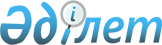 Қазақстан Республикасының Қарулы Күштері Арнайы операциялар күштерінің қолбасшылығын құру туралыҚазақстан Республикасы Президентінің 2022 жылғы 19 қаңтардағы № 779 Жарлығы.
      Қазақстан Республикасының ұлттық қауіпсіздігін қамтамасыз ету жүйесін жетілдіру мақсатында ҚАУЛЫ ЕТЕМІН:
      1. Қазақстан Республикасының Қарулы Күштері Арнайы операциялар күштерінің қолбасшылығы құрылсын.
      2. Қазақстан Республикасы Президентінің кейбір актілеріне енгізілетін, қоса беріліп отырған өзгерістер мен толықтырулар бекітілсін.
      3. Қазақстан Республикасының Үкіметі осы Жарлықтан туындайтын шараларды қабылдасын.
      4. Осы Жарлықтың орындалуын бақылау Қазақстан Республикасы Президентінің Әкімшілігіне жүктелсін.
      5. Осы Жарлық қол қойылған күнінен бастап қолданысқа енгізіледі. Қазақстан Республикасы Президентінің кейбір актілеріне енгізілетін өзгерістер мен толықтырулар
      1. Күші жойылды – ҚР Президентінің 31.07.2023 № 290 Жарлығымен.
      2. Қызмет бабында пайдалану үшін.
      3. "Қазақстан Республикасы Қауіпсіздік Кеңесі жанындағы Мемлекеттік органдардың арнайы мақсаттағы бөлімшелерінің үйлестіру кеңесі туралы" Қазақстан Республикасы Президентінің 2016 жылғы 9 маусымдағы № 98 өкімінде:
      жоғарыда аталған өкіммен бекітілген Қазақстан Республикасы Қауіпсіздік Кеңесі жанындағы Мемлекеттік органдардың арнайы мақсаттағы бөлімшелерінің үйлестіру кеңесінің лауазымдық құрамында:
      "Қазақстан Республикасы Ішкі істер министрінің орынбасары – Ұлттық ұланның Бас қолбасшысы;" деген жолдан кейін мынадай мазмұндағы жолмен толықтырылсын:
      "Қазақстан Республикасы Қарулы Күштері Арнайы операциялар күштерінің қолбасшысы;".
      4. Құпия.
      5. Қызмет бабында пайдалану үшін.
					© 2012. Қазақстан Республикасы Әділет министрлігінің «Қазақстан Республикасының Заңнама және құқықтық ақпарат институты» ШЖҚ РМК
				Қазақстан Республикасының
Президенті мен Үкiметі
актiлерiнiң жинағында
жариялануға тиiс
      Қазақстан Республикасының Президенті

Қ. Тоқаев
Қазақстан Республикасы
Президентінің 2022 жылғы
19 қаңтардағы № 779
Жарлығымен
БЕКІТІЛГЕН